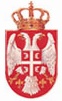 РЕПУБЛИКА СРБИЈАМИНИСТАРСТВО ГРАЂЕВИНАРСТВАСАОБРАЋАЈА И ИНФРАСТРУКТУРЕНа основу члана 54 Закона о државним службеницима („Службени гласник РС”, број 79/05, 81/05, 83/05, 64/07, 67/07, 116/08, 104/09, 99/14, 94/17, 95/18 и 157/20) и члана 9 став 1 Уредбе о интерном и јавном конкурсу за попуњавање радних места у државним органима („Службени гласник РС”, брoj 2/19 и 67/21), Министарство грађевинарства, саобраћаја и инфраструктуре оглашаваЈАВНИ КОНКУРС ЗА ПОПУЊАВАЊЕ ИЗВРШИЛАЧКОГ РАДНОГ МЕСТАI Орган у коме се попуњава радно место: Министарство грађевинарства, саобраћаја и инфраструктуре, Немањина 22-26, Београд.II Радно место које се попуњава:Шеф одсека, у звању самостални саветник Одсек за превоз путника у друмском саобраћају, Одељење за друмски транспорт, Сектор за друмски транспорт, путеве и безбедност саобраћаја - 1 извршилац Опис послова: Руководи и планира рад Одсека, пружа стручна упутства, координира и надзире рад државних службеника у Одсеку; припрема стручне основе за израду нацрта закона и других прописа у области превоза путника у друмском саобраћају и прати и прилагођава прописе из делокруга рада са релевантним прописима ЕУ; учествује у припреми мишљења о примени прописа и мишљења на прописе надлежних органа; учествује у изради предлога основа за закључивање међународних споразума, учествује на билатералним састанцима, састанцима међународних организација и домаћих институција из области друмског транспорта; координира и прати процес одобравања и оверу нових редова вожње за обављање међународног и међумесног превоза путника, израђује економске анализе оправданости међународног линијског превоза путника и учествује у дефинисању подстицајних мера за унапређење развоја линијског и ванлинијског превоза путника у друмском саобраћају; координира издавање лиценци за пружање станичних услуга, израду решења о упису у регистар редова вожње у међумесном превозу путника, издавање дозвола за међународни превоз путника; стара се о изради специмена контигената дозвола за превоз путника страних превозника и обезбеђује правовремено штампање и размену наведених контигената са министарствима других земаља надлежним за област транспорта; учествује у процесу прилагођавања и тестирања софтверског решења у складу са законском регулативом и пословним процесима рада; обавља и друге послове по налогу начелника Одељења.Услови: Стечено високо образовање из стручне области саобраћајно инжењерство на основним академским студијама у обиму од најмање 240 ЕСПБ бодова, мастер академским студијама, специјалистичким академским студијама, специјалистичким струковним студијама, односно на основним студијама у трајању од најмање четири године или специјалистичким студијама на факултету, најмање пет година радног искуства у струци, положен државни стручни испит, као и потребне компетенције за обављање послова радног места.Место рада: БеоградIII Фазе изборног поступка и учешће кандидата: Изборни поступак се спроводи из више обавезних фаза и то следећим редоследом: провера општих функционалних компетенција, провера посебних функционалних компетенција, провера понашајних компетенција и интервју са Конкурсном комисијом. У свакој фази изборног поступка врши се вредновање кандидата и само кандидат који испуни унапред одређено мерило за проверу одређене компетенције у једној фази изборног поступка може да учествује у провери следеће компетенције у истој или наредној фази. У изборном поступку за извршилачко радно место проверавају се: 1. Опште функционалне компетенције, и то: „Организација и рад државних органа РС“ - провераваће се путем теста (писано)  „Дигитална писменост“ - провераваће се решавањем задатака  (практичним радом на рачунару) „Пословна комуникација„ - провераваће се путем симулације (писано).Напомена: У погледу провере опште функционалне компетенције „Дигитална писменост”, ако поседујете важећи сертификат, потврду или други одговарајући доказ о познавању рада на рачунару, на траженом нивоу и желите да на основу њега будете ослобођени тестирања компетенције – дигитална писменост, неопходно је да уз пријавни образац (уредно и у потпуности попуњен у делу *Рад на рачунару), доставите и тражени доказ у оригиналу или овереној фотокопији. Комисија ће на основу приложеног доказа донети одлуку да ли може или не може да прихвати доказ који сте приложили уместо тестовне провере. Информације o материјалимa за припрему кандидата за проверу општих функционалних компетенција могу се наћи на сајту Службе за управљање кадровима, www.suk.gov.rs.2. Провера посебних функционалних компетенцијаНакон пријема извештаја о резултатима провере општих функционалних компетенција, међу кандидатима који су испунили мерила за проверу општих функционалних компетенција, врши се провера посебних функционалних компетенција, и то: – Посебна функционална компетенција за област рада послови руковођења (основе управљања људским ресурсима) – провераваће се путем симулације (писано); – Посебна функционална компетенција за област рада нормативни послови (припрема и израда стручних мишљења и образложења различитих правних аката (нацрта прописа, међународних уговора итд.) – провераваће се путем симулације (писaно); – Посебна функционална компетенција за одређено радно место – професионално окружење прописи и акти из надлежности и организације органа (Закон о превозу путника у друмском саобраћају) – провераваће се путем симулације (писaно); – Посебна функционална компетенција за одређено радно место – релевантни прописи и акти из делокруга радног места (Закон о општем управном поступку) – провераваће се путем симулације (писaно); – Посебна функционална компетенција за одређено радно место – страни језик (енглески језик, ниво Б1), провераваће се путем теста (писано). Ако учесник конкурса поседује важећи сертификат, потврду или други одговарајући доказ о знању страног језика на траженом нивоу и жели да на основу њега буде ослобођен тестирања компетенције знање страног језика, неопходно је да уз пријавни образац (уредно и у потпуности попуњен у делу *Знање страних језика који су тражени конкурсом), достави и тражени доказ у оригиналу или овереној фотокопији. Комисија може одлучити да се кандидату изврши провера наведене компетенције, ако увидом у достављени доказ не може потпуно да оцени поседовање ове компетенције.3. Провера понашајних компетенцијаПонашајне компетенције (управљање информацијама; управљање задацима и остваривање резултата; оријентација ка учењу и променама; изградња и одржавање професионалних односа; савесност, посвећеност и интегритет и управљање људским ресурсима) – провераваће се путем психометријских тестова и интервјуа базираног на компетенцијама.4. Интервју са Конкурсном комисијом и вредновање кандидата: Процена мотивације за рад на радном месту и прихватање вредности државних органа – провераваће се путем интервјуа са комисијом (усмено).IV Адреса на коју се подноси попуњен образац пријаве за конкурс: Министарство грађевинарства, саобраћаја и инфраструктуре, Немањина 22-26, 11000 Београд, са назнаком „За јавни конкурс за попуњавање извршилачких радних места”.V Лицa којa су задужена за давање обавештења: Радмила Матић и Луција Девић тел. 011/3622-064, Министарство грађевинарства, саобраћаја и инфраструктуре, од 10.00 до 13.00 часова.VI Општи услови за запослење: држављанство Републике Србије; да је учесник конкурса пунолетан; да учеснику конкурса раније није престајао радни однос у државном органу због теже повреде дужности из радног односа и да није осуђиван на казну затвора од најмање шест месеци.VII Рок за подношење пријава: рок за подношење пријава је 8 дана и почиње да тече наредног дана од дана оглашавања конкурса у периодичном издању огласа Националне службе за запошљавање.VIII Пријава на јавни конкурс врши се на Обрасцу пријаве који је доступан на интернет презентацији Службе за управљање кадровима и Министарства грађевинарства, саобраћаја и инфраструктуре или у штампаној верзији на писарници Министарства грађевинарства, саобраћаја и инфраструктуре, Београд, Немањина 22-26.Приликом предаје пријаве на јавни конкурс, пријава добија шифру под којом подносилац пријаве учествује у даљем изборном поступку. Шифра пријаве уноси се у образац пријаве након што комисија састави списак кандидата међу којима се спроводи изборни поступак. Подносиоци пријаве се обавештавају о додељеној шифри у року од три дана од пријема пријаве, достављањем наведеног податка на начин који је у пријави назначио за доставу обавештења. IX Докази које прилажу кандидати који су успешно прошли фазе изборног поступка пре интервјуа са Конкурсном комисијом: оригинал или оверена фотокопија уверења о држављанству; оригинал или оверена фотокопија извода из матичне књиге рођених; оригинал или оверена фотокопија дипломе којом се потврђује стручна спрема; оригинал или оверена фотокопија доказа о положеном државном стручном испиту за рад у државним органима (кандидати са положеним правосудним испитом уместо доказа о положеном државном стручном испиту, подносе доказ о положеном правосудном испиту); оригинал или оверена фотокопија доказа о радном искуству у струци (потврда, решење и други акти из којих се види на којим пословима, у ком периоду и са којом стручном спремом је стечено радно искуство). Државни службеник који се пријављује на јавни конкурс, уместо уверења о држављанству и извода из матичне књиге рођених подноси решење о распоређивању или премештају на радно место у органу у коме ради или решење да је нераспоређен. Сви докази се прилажу у оригиналу или у фотокопији која је оверена код јавног бележника (изузетно у градовима и општинама у којима нису именовани јавни бележници, приложени докази могу бити оверени у основним судовима, судским јединицама, пријемним канцеларијама основних судова, односно општинским управама као поверени посао). Као доказ се могу приложити и фотокопије докумената које су оверене пре 1. марта 2017. године у основним судовима, односно општинским управама.X Рок за подношење доказа: кандидати који су успешно прошли претходне фазе изборног поступка, пре интервјуа са Конкурсном комисијом позивају се да у року од (5) пет радних дана од дана пријема обавештења доставе наведене доказе који се прилажу у конкурсном поступку. Кандидати који не доставе наведене доказе који се прилажу у конкурсном поступку, односно који на основу достављених или прибављених доказа не испуњавају услове за запослење, писмено се обавештавају да су искључени из даљег изборног поступка. Докази се достављају на наведену адресу Министарства. XI Врста радног односа: Радни однос заснива се на неодређено време.XII Датум и место провере компетенција учесника конкурса у изборном поступку: Са кандидатима чије су пријаве благовремене, допуштене, разумљиве, потпуне и који испуњавају услове предвиђене огласом о јавном конкурсу, на основу података наведених у обрасцу пријаве на конкурс, изборни поступак ће се спровести, почев од 18. априла 2022. године, о чему ће учесници конкурса бити обавештени на бројеве телефона или e-mail адресе које су навели у својим пријавама.Провера општих функционалних компетенција, посебних функционалних компетенција и понашајних компетенција ће се обавити у Служби за управљање кадровима, у Палати „Србија” Нови Београд, Булевар Михаила Пупина број 2 (источно крило). Интервју са Конкурсном комисијом ће се обавити у просторијама Министарства грађевинарства, саобраћаја и инфраструктуре, Нови Београд, Омладинских бригада број 1. Кандидати који су успешно прошли једну фазу изборног поступка обавештавају се о датуму, месту и времену спровођења наредне фазе изборног поступка на контакте (бројеве телефона или e-mail адресе), које наведу у својим обрасцима пријаве.XIII Документа о чињеницама о којима се води службена евиденција су: уверење о држављанству, извод из матичне књиге рођених, уверење о положеном државном стручном испиту за рад у државним органима / уверење о положеном правосудном испиту.Законом о општем управном поступку („Службени гласник РС”, бр. 18/16 и 95/18 – аутентично тумачење) прописано је, између осталог, да је орган дужан да по службеној дужности, у складу са законом, врши увид у податке о чињеницама неопходним за одлучивање о којима се води службена евиденција, да их прибавља и обрађује (члан 9 став 3); да у поступку који се покреће по захтеву странке орган може да врши увид, прибавља и обрађује личне податке о чињеницама о којима се води службена евиденција када је то неопходно за одлучивање, осим ако странка изричито изјави да ће те податке прибавити сама (члан 103 став 3).Потребно је да учесник конкурса у делу Изјава* у обрасцу пријаве, заокружи на који начин жели да се прибаве његови подаци из службених евиденција.Напомене: Као државни службеник на извршилачком радном месту, може да се запосли и лице које нема положен државни стручни испит, али је дужно да га положи у прописаном року. Положен државни стручни испит није услов, нити предност за заснивање радног односа. Пробни рад је обавезан за све који први пут заснивају радни однос у државном органу. Пробни рад за радни однос на неодређено време траје шест месеци – државни службеник на пробном раду, који је засновао радни однос на неодређено време и државни службеник који је засновао радни однос на неодређено време а који нема положен државни стручни испит, полаже државни стручни испит у року од шест месеци од дана заснивања радног односа.Неблаговремене, недопуштене, неразумљиве или непотпуне пријаве биће одбачене.Јавни конкурс спроводи Конкурсна комисија коју је именовао министар грађевинарства, саобраћаја и инфраструктуре. Овај конкурс се објављује на интернет презентацији (www.mgsi.gov.rs) и огласној табли Министарствa грађевинарства, саобраћаја и инфраструктуре; на интерент презентацији Службе за управљање кадровима: (www.suk. gov.rs), на порталу е-управе, на интернет презентацији, огласној табли и периодичном издању огласа Националне службе зазапошљавање. Сви изрази, појмови, именице, придеви и глаголи у овом огласу који су употребљени у мушком граматичком роду, односе се без дискриминације и на особе женског пола.